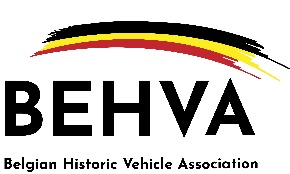 DEMANDE D'UNE ATTESTATION POUR CYCLOMOTEURS DE +25 ANS EN VUE DE SON IMMATRICULATIONGénéralitésa) Déclaration du demandeurLe demandeur certifie que les réponses données sont, à sa connaissance, correctes et qu’il s’engage à informer la Fédération Belge des Véhicules Anciens en cas de modifications majeures. La Fiche d’identification BEHVA est émise sous la seule responsabilité du demandeur, qui se porte garant pour la véracité des informations qu’il procure pour l’obtention de la fiche BEHVA’;En cas de litige ou contestation quelconque, le demandeur s’abstient de toute requête de responsabilité ou dédommagement envers la BEHVA, ou envers les personnes agissant en son nom, concernant l’émission de la fiche, son contenu ou son argumentation.La fiche ne pourra en aucun cas être considérée comme une authentification des données fournies par le demandeur;b) Loi sur la protection de la vie privéeL'asbl BEHVA respecte la loi relative à la protection de la vie privée, conformément à la loi belge du 8 décembre 1992 relative à la protection de la vie privée concernant le traitement de données à caractère personnel.Procédure de demandeLa demande de l’attestation pour cyclomoteurs de plus de 25 ans peut être introduite de la façon suivante:Via la poste: BEHVA asbl – Buro & Design Center – Postbox 51 (loc 215b) – 1020 BrusselsVia le site www.behva.be Via le Portail des MembresPar e-mail : sec@behva.be Il est obligatoire de joindre à cette demande d'attestation ce qui suit :1 photo du cyclomoteur (vue ¾ Av)1 photo détaillée de la plaquette d'identification 1 photo détaillée du n° de cadre / châssis1 photo détaillée du n° du moteursi disponible, copie du certificat de conformitési connu, copie(s) de l'historique du cyclomoteurcopie preuve de votre affiliation à un club (en vue de bénéficier du tarif préférentiel)tous autres documents utiles (copie littérature, dépliants, …)Le véhicule est/sera immatriculé au nom :	 d’un particulier	 d’une sociétéCoordonnées du demandeurGénéralNom + prénom :		__________________________________________________Rue + n°:			__________________________________________________Code Postal + Commune : 	__________________________________________________N° Registre National :		__________________________________________________Téléphone :	_________________   Fax _________________   GSM _________________E-mail :	_____________________________________________________________________Je suis membre d’un club :	 Oui		 NonSi oui, lequel?	(*1)		__________________________________________________(*1)	Joindre la preuve (copie carte de membre, copie preuve de paiement, attestation club)Si le véhicule est/sera immatriculé au nom d’une société, prière de remplir ce qui suitNom société :			__________________________________________________Forme juridique : 		__________________________________________________Rue + n°:			__________________________________________________Code Postal + Commune : 	__________________________________________________N° d’entreprise (TVA):	________________________________________________________Téléphone :	_________________   Fax _________________   GSM _________________E-mail :	_____________________________________________________________________Url : 		_____________________________________________________________Conditions de paiementJe choisis :  Envoi par courrier normal :Prix pour les demandeurs qui sont membres d’un club affilié à la BEHVA :			40,00 EURPrix pour les demandeurs qui ont souscrit un abonnement SUPPORTER BEHVA: 		40,00 EURPrix pour les demandeurs qui ne sont pas membres d’un club affilié à la BEHVA :		65,00 EURDemande de duplicata :										15,00 EURLe paiement doit se faire au préalable sur le compte bancaire de la BEHVA :BNP Paribas Fortis  - IBAN  BE83 0012 6534 7115 - BIC GEBABEBBAvec communication : Nom + prénom du demandeur + marque/type véhiculeCE FORMULAIRE EST A REMPLIR ET DOIT ËTRE SIGNE PAR LE PROPRIETAIRE DU VEHICULE:* les rubriques marquées avec un * sont des champs à remplir obligatoirementDiversDepuis quand êtes-vous en possession de ce cyclomoteur? __________________________________________________________Comment êtes-vous devenu propriétaire de ce cyclomoteur? _____________________________________________________________________________________________________________________________________________________________________Historique du véhicule (si connu) – si nécessaire joindre une feuille séparée ____________________________________________________________________________________________________________________________________________________________________________________________________________________________________________________________________________________________________________________________________________________________________________________________________________________________________________________________________________________________________________________________________________________________________________________________________DECLARATION DU PROPRIETAIREFait à : …………………………… Le ............ / .............. / ...............Signature: Marque *______________________________________________________________________________Type *______________________________________________________________________________N° de cadre / Châssis *______________________________________________________________________________Année de construction *______________________________________________________________________________Classe (A ou B) *______________________________________________________________________________Vitesse maximale * ______________________________________________________________________________Cylindrée (cm³) *______________________________________________________________________________Nombre de roues*______________________________________________________________________________Genre carburant*______________________________________________________________________________N° de PVA (si connu)______________________________________________________________________________Marque moteur______________________________________________________________________________Numéro du moteur______________________________________________________________________________Nombre de cylindres_________________  nombre de places assises ____________________________________Couleur(s)______________________________________________________________________________Alesage/ Course (en mm)___________________________ Puissance en KW ___________________________________Empattement (en mm)___________________________ Poids (en kg) _____________________________________Dimensions (en mm)Longueur________________ Largeur _______________ Hauteur ______________________